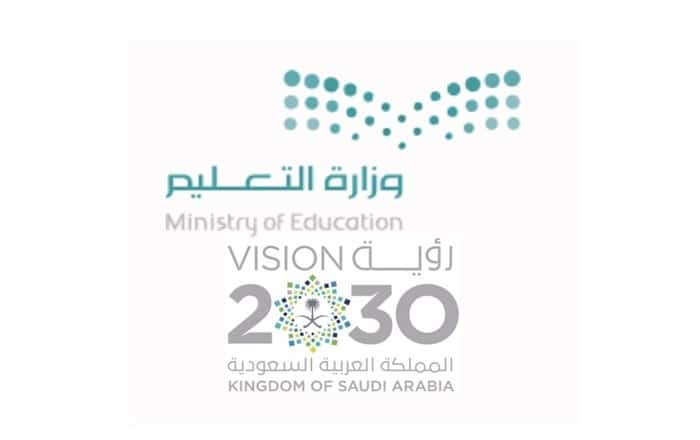                                   اختبار مادة الاحياء (2-1) الفترة السؤال الأول:أكتبي المصطلح العلمي امام العبارات التالية(الاقدام الأنبوبية – الخياشيم – الغضروف – الجيوب البلعومية – متغير درجة الحرارة -الحراشف)1-خيوط رقيقة مغطاة بصفيحة شديدة الانثناء تحتوي الصفيحة على أوعية دموية تأخذ الأكسجين وتطلق ثاني أكسيد الكربون (.................................)2- انابيب عضلية صغيرة تمتلئ بسائل وتنتهي بممص قرصي يشبه الفنجان تستعمل في الحركة وجمع الغذاء والتنفس (......................................)3- توجد في الاجنة ازواج من التراكيب تربط بين التجويف الفمي والمريء (.....................................)4- مادة قاسية مرنة تكون هياكل او أجزاء من هياكل الفقاريات (...............................)5- مخلوقات تحصل على حرارة اجسامها من البيئة الخارجية (..............................................)السؤال الثاني:اختاري الإجابة الصحيحة من بين الخيارات التالية :يتركب القلب في البرمائيات منخيار البحر من شوكيات الجلد يتنفس ويخرج عن طريقيكون أجزاء الدماغ والجمجمة وبعض أعضاء فيتمتاز الأسماك بوجودحيوان شفاف يفتقر الى الألوان في جلده يعيش في المياه الضحلةالسؤال الثالث :ضعي علامة صح او خطأ امام العبارات التالية:1-السلمندر لها جلد يغطي عيونها وقد تكون عمياء (           )2- زنابق البحر ونجم البحر الريشي حيوانان جالسان (         )3- لاسماك دورة دموية واحدة مفردة (         )4- اليرقة في الضفدع اكلات لحوم (          )5-تستخدم الكيسيات البخاخات المائية القوية كوسيلة دفاع(         )السؤال الرابع:اكملي الفراغات التالية بمايناسبها العبارات التالية:تتنفس الضفدع البالغ عن طريق .....................و...............................و..........................نوع القشور في الأسماك الغضروفية ..................................الجزء العملي :اكتبي ما هو مطلوب على الصورة: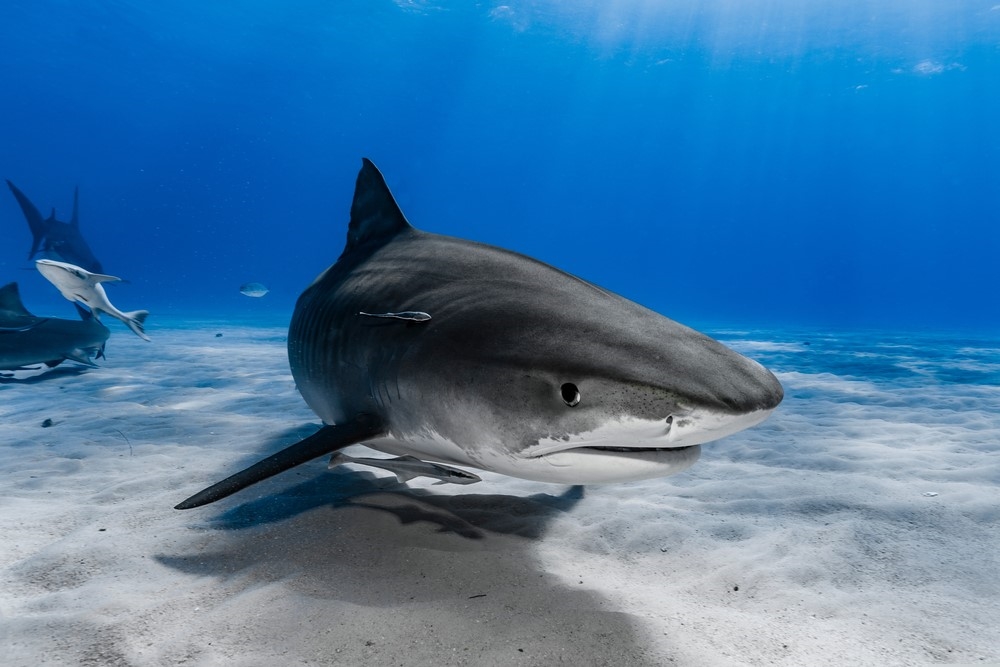 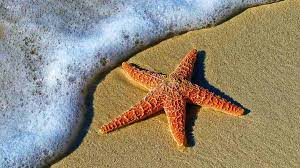 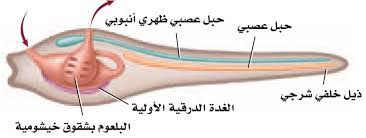 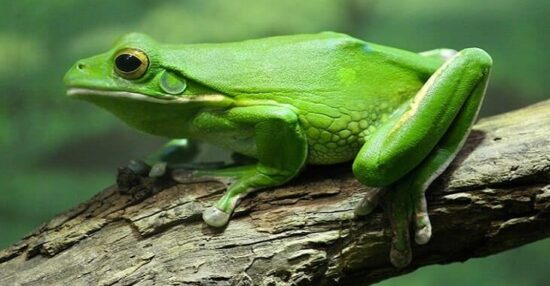 السؤال الأولالسؤال الثانيالمملكة العربية السعودية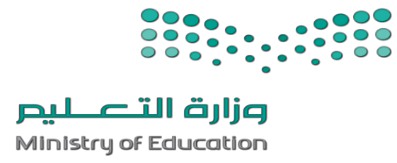 وزارة التعليمادارة التعليم بمحافظة .....اسئله الاختبار العملي لماده الاحياء 2_1 للصف الثاني ثانوي الفصل الدراسي الأول لعام 1444 هـ اسم الطالب / ة : .............................................................................                                             نموذج رقم (  1 )السؤال الأول:أ_ من خلال الصورة التي امامك اجيبي عما يلي :1_أي نوع من الزعانف يشير له السهم رقم (1 ).......................................رقم( 2 )..............................................ب_ اذا فقدت السمكه احدى زعانفها الصدريه ماذا يحدث لها ؟.........................................................................................................جـ_ افحصي عينات الازهار التي امامك وقارني بينها من حيث نوع النبات وعدد الأوراق الزهريه ؟د_ استنتجي : لماذا كانت بتلات الازهار مختلفة الألوان ؟...................................................................................................... السؤال الثاني : أ_ تأملي تركيب الأسنان في الصورتين(  5 )، ( 6  ) جيدا ثم اكملي الجدول التالي:ب_ 1_أفحصي الصورة التي امامك لكل من العينه رقم ( 7 ) ، ( 8 ) ثم قارني بينها من حيث التناظر والهيكل والاذرع ؟    جـ_ مالصفات الأكثر اهميه التي تساعد شوكيات الجلد على تجنب الأفتراس؟...................................................................................................................................................................................................................................ياجميلتي ....تمنياتي لك بالنجاح والتميزحجرةحجرتين3 حجراتالخياشيمالشجرة التنفسيةالرئتانالحبل الظهريالعرف العصبيالغدة الدرقيةالقشورالجلد الرطبالحراشفالضفدعالهامورالسهيماسم الطالبالشعبة الدرجة 15أ/ أكتب المصطلح الذي تدل عليه العبارات التالية التعريفالمصطلح1 / حجرة تستقبل فضلات الهضم وفضلات البول والبويضة والحيوانات المنوية 2 / لها صفات الحبليات وليس لها عمود فقري  3/ تركيب في فم الأفعى يستخدم للإحساس بالروائح4 / بيضة توفر بيئة كاملة لنمو الجنين5 /تركيب يشبه المجداف على جسم السمكة وتستعمل للتوازن وتغيير اتجاه الحركة والاندفاع للأمام  أ/ اختار الإجابة الصحيحة لكل مما يلي أ/ اختار الإجابة الصحيحة لكل مما يلي 1 / ما الذي يميز الأسماك العظمية عن الأسماك الغضروفية 2 / يتكون القلب فيها من حجرتين2 / يتكون القلب فيها من حجرتينa / القشورb / الهيكل المكون من عظام c/ التبويضa / الأسماك   b / البرمائيات c/ معظم الزواحف a / الأسماك   b / البرمائيات c/ معظم الزواحف 3 / يخزن الغذاء اللازم لنمو الجنين في البيضة الرهلية داخل 4 / من شوكيات الجلد ولها شجرة تنفسية  4 / من شوكيات الجلد ولها شجرة تنفسية  a / كيس الممبار   b / غشاء الكوريون  c/ كيس المحa / نجم البحرb / قنفذ البحر c/ خيار البحرa / نجم البحرb / قنفذ البحر c/ خيار البحر5 / من الكائنات متغيرة درجة الحرارة6 / مجموعة من الخلايا في الفقاريات تنمو من الحبل العصبي6 / مجموعة من الخلايا في الفقاريات تنمو من الحبل العصبيa / النعامb / العلجوم c/ القططa / الأقدام الانبوبيةb / الجيوب البلعومية  c/ العرف العصبيa / الأقدام الانبوبيةb / الجيوب البلعومية  c/ العرف العصبي7 / مالوظيفة الرئيسية للذيل خلف شرجي 8 / أي تراكيب الزواحف الآتيه يوجد فيها حمض البوليك 8 / أي تراكيب الزواحف الآتيه يوجد فيها حمض البوليك a / الدورانb / الحركة c/ الهضمa / المجمعb / الرئتان c/ القلبa / المجمعb / الرئتان c/ القلب9 / أي مما يأتي ليس مرتبط مع أبي ذنيبة 10 / أي من شوكيات الجلدالآتيه يكون جالسا في طور من حياته10 / أي من شوكيات الجلدالآتيه يكون جالسا في طور من حياتهa / الخياشيمb / الذيل c/ الرئاتa / نجم البحر الهشb / زنابق البحر c/ خيار البحرa / نجم البحر الهشb / زنابق البحر c/ خيار البحرالمقارنهالعينه (3 )العينه ( 4 )نوع النباتعدد الأوراق الزهريهرقمصنفي الكائنشكل السنوظيفته6المقارنه( 7 )( 8 )الهيكلالتناظرالاذرع